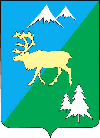 П О С Т А Н О В Л Е Н И Е АДМИНИСТРАЦИИ БЫСТРИНСКОГО МУНИЦИПАЛЬНОГО РАЙОНА684350, Камчатский  край, Быстринскийрайон, с. Эссо, ул. Терешковой, 1, тел/факс 21-330www.bmr-kamchatka.ru   admesso@yandex.ruот 23.12.2016 №457      В соответствии со статьями 9, 78 и 86 Бюджетного кодекса Российской Федерации и в целях реализации  муниципальной программы «Энергоэффективность,  развитие энергетики и коммунального хозяйства, обеспечение жителей населенных пунктов  Быстринского муниципального района коммунальными услугами и услугами по благоустройству территорий  на 2014-2018 годы» утвержденной постановлением администрации от 03.12  2013 года № 471, руководствуясь частью 10 статьи 36.1 Устава Быстринского муниципального районаПОСТАНОВЛЯЮ:1. Установить расходные обязательства Быстринского муниципального района по предоставлению из  бюджета Быстринского муниципального района_____________________________________________________________Разослано:  дело, финотдел,  сайт, библиотека с. Эссо, библиотека с. Анавгай, прокуратура Быстринского районасубсидий юридическим  лицам, осуществляющим деятельность в сфере жилищно-коммунального хозяйства (производителям) товаров, работ, услуг, (за исключением субсидии государственным (муниципальным) учреждениям).2. Утвердить Порядок предоставления из  бюджета Быстринского муниципального района  субсидий юридическим лицам, осуществляющим деятельность  в сфере  жилищно-коммунального хозяйства (производителям) товаров, работ, услуг (за исключением субсидии государственным (муниципальным) учреждениям), согласно приложению.3.  Настоящее Постановление вступает в силу после его официального обнародования и распространяется на правоотношения, возникшие с 01.12.2016 года.Заместитель главы  администрацииБыстринского муниципального района                                        С.Ю. РахмановаПриложение к постановлению администрации  Быстринского муниципального района                                                                                                от 23 декабря 2016 г. №457Порядокпредоставления из  бюджета Быстринского муниципального района субсидий юридическим лицам, осуществляющим деятельность в сфере  жилищно-коммунального хозяйства (производителям) товаров, работ, услуг (за исключением субсидии государственным (муниципальным) учреждениям)       1. Настоящий Порядок разработан в соответствии со статьей 78 Бюджетного кодекса Российской Федерации и регламентирует предоставление субсидий юридическим лицам, осуществляющим деятельность  в сфере  жилищно-коммунального хозяйства (производителям) товаров, работ, услуг (за исключением субсидии государственным (муниципальным) учреждениям), в целях возмещение кредиторской задолженности по налогу на доходы физических лиц, предусмотренных при реализации мероприятий  муниципальной программы «Энергоэффективность,  развитие энергетики и коммунального хозяйства, обеспечение жителей населенных пунктов  Быстринского муниципального района коммунальными услугами и услугами по благоустройству территорий  на 2014-2018 годы», утвержденной постановлением администрации Быстринского муниципального района от 03.12.2013 № 471 (далее – субсидии).        2.  Субсидии предоставляются, юридическим лицам, осуществляющим деятельность  в сфере  жилищно-коммунального хозяйства (производителям) товаров, работ, услуг (за исключением субсидии государственным (муниципальным) учреждениям) (далее – получатель субсидии).  3. Субсидии предоставляются из районного бюджета в соответствии со сводной бюджетной росписью районного бюджета в пределах лимитов бюджетных обязательств, доведенных администрации Быстринского  муниципального района  (далее – Администрация) на указанные цели. 4. Критериями отбора получателей субсидии являются: 1) осуществление получателем субсидии деятельности в сфере жилищно-коммунального хозяйства; 2) в отношении получателя субсидии не проводится процедура банкротства или ликвидации.         5. Условиями предоставления субсидий являются:        1)  предоставление получателем субсидий в Администрацию документов, подтверждающих факт наличия кредиторской задолженности по налогу на доходы физических лиц;2) заключение соглашения о предоставлении субсидий между Администрацией и получателем субсидий;3) предоставление получателем субсидии заявок на получение субсидий по форме, установленной Администрацией.       6. Субсидии носят целевой характер и не могут быть использованы на другие цели. В случаях нарушения получателем субсидий условий, целевого характера использования субсидий, они подлежат возврату в районный бюджет на лицевой счет Администрации в течение 30 дней со дня получения уведомления Администрации.7. Администрация и органы государственного (муниципального) финансового контроля осуществляют обязательную проверку соблюдения получателем субсидий условий, целей и порядка предоставления субсидий.При предоставлении субсидий обязательными условиями их предоставления, включаемыми в соглашения о предоставлении субсидий, являются согласие получателя субсидий на осуществление Администрацией и органами государственного (муниципального) финансового контроля проверок соблюдения получателем субсидии условий, целей и порядка их предоставления и запрет приобретения получателем субсидий за счет полученных средств иностранной валюты (за исключением операций, осуществляемых в соответствии с валютным законодательством Российской Федерации при закупке (поставке) высокотехнологичного импортного оборудования, сырья и комплектующих изделий, а также связанных с достижением целей предоставления указанных средств иных операций, определенных настоящим Порядком).8. Получатель субсидий обязан предоставлять в Администрацию ежемесячные отчеты об использовании субсидий, не позднее 10 числа месяца, следующего за отчетным периодом, по форме, установленной соглашением о предоставлении субсидий. 9. Остаток неиспользованных субсидий в отчетном финансовом году в случаях, предусмотренных соглашениями о предоставлении субсидий, подлежат возврату в районный бюджет на лицевой счет Администрации в течение 30 дней со дня получения уведомления Администрации.В случае если остаток неиспользованных субсидий не перечислен в районный бюджет, указанные средства подлежат взысканию.10. Письменное уведомление о возврате субсидий в соответствии с частями  6 и 9 настоящего Порядка направляется Администрацией получателю субсидий в течение 5 дней со дня выявления соответствующих обстоятельств. Об установлении расходных обязательств Быстринского муниципального  района по предоставлению из  бюджета Быстринского муниципального района субсидий юридическим лицам, осуществляющим деятельность в сфере  жилищно-коммунального хозяйства (производителям) товаров, работ, услуг   (за исключением субсидии государственным (муниципальным) учреждениям)